Повышение квалификации учителей в рамках                                         реализации федерального проекта «Учитель будущего»МКОУ  с. Хасаут-Греческого».         Для повышения предметной и методической компетентности все учителя школы приняли участие в онлайн-семинарах, педагоги начальной школы прошли курсы финансовой грамотности в РГВБУ ДПО «КЧРИПКРО».   Учителя русского языка и литературы, физики, биологии, географии, математики   прошли курсовую подготовку в ФГАОУ  «Академия реализации государственной политики и профессионального развития  работников образования Министерства просвещения Российской Федерации» по дополнительной профессиональной программе «Совершенствование предметных и методических компетенций педагогических работников (в том числе в области формирования функциональной грамотности) в рамках реализации федерального проекта «Учитель будущего». 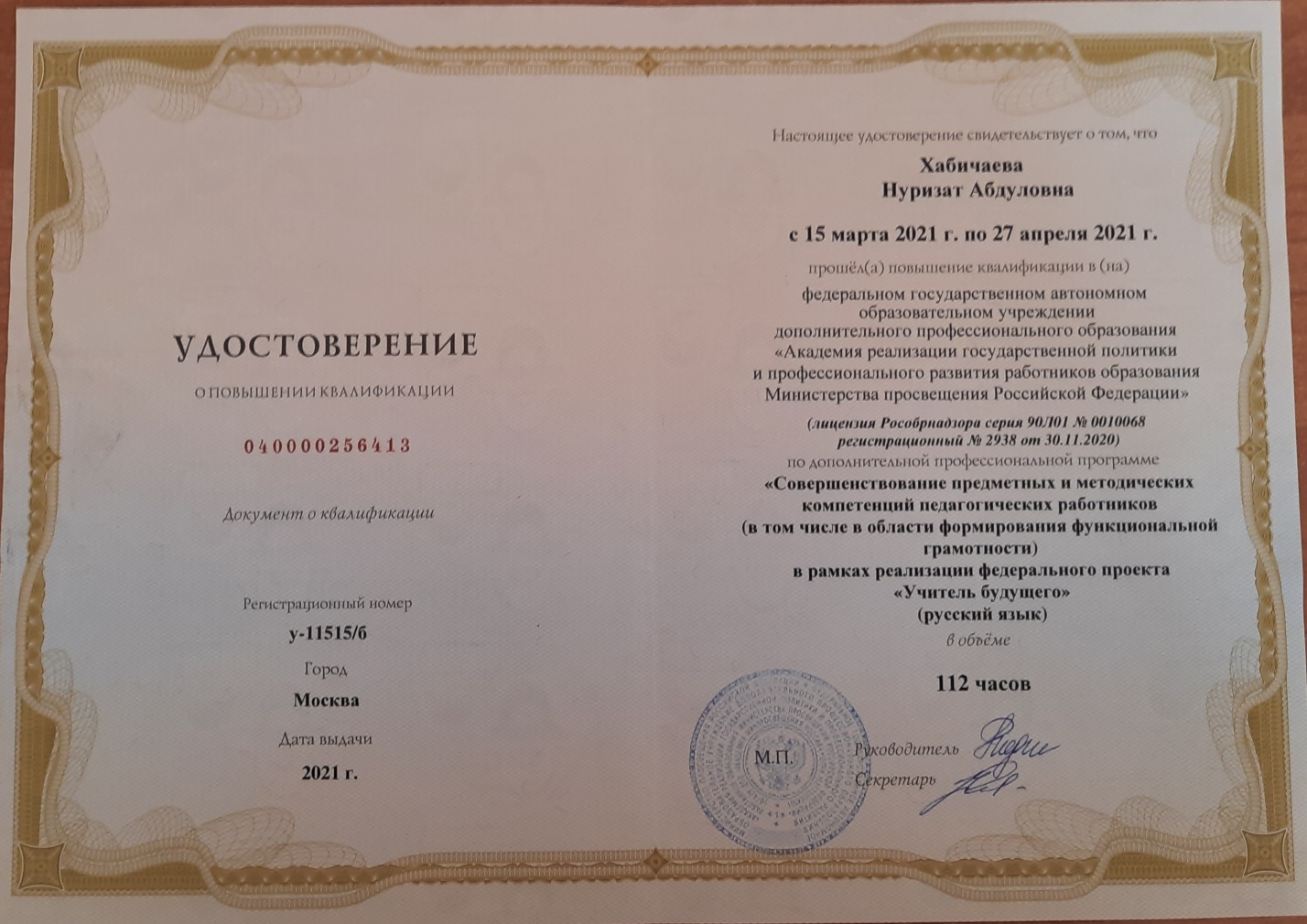  Также учителем  родного (русского) языка Каитовой Г.Ю. пройдены курсы повышения квалификации в ФГБУ «Федеральный институт родных языков народов Российской Федерации» по теме «Обучение русскому языку как государственному языку Российской Федерации и как родному языку в поликультурной и монокультурной образовательной среде».     По итогам марта 2021 года учитель математики  Кочкарова Р.М.  заняла 1 место в школе по программе АКТИВНЫЙ УЧИТЕЛЬ на платформе УЧИ.РУ. 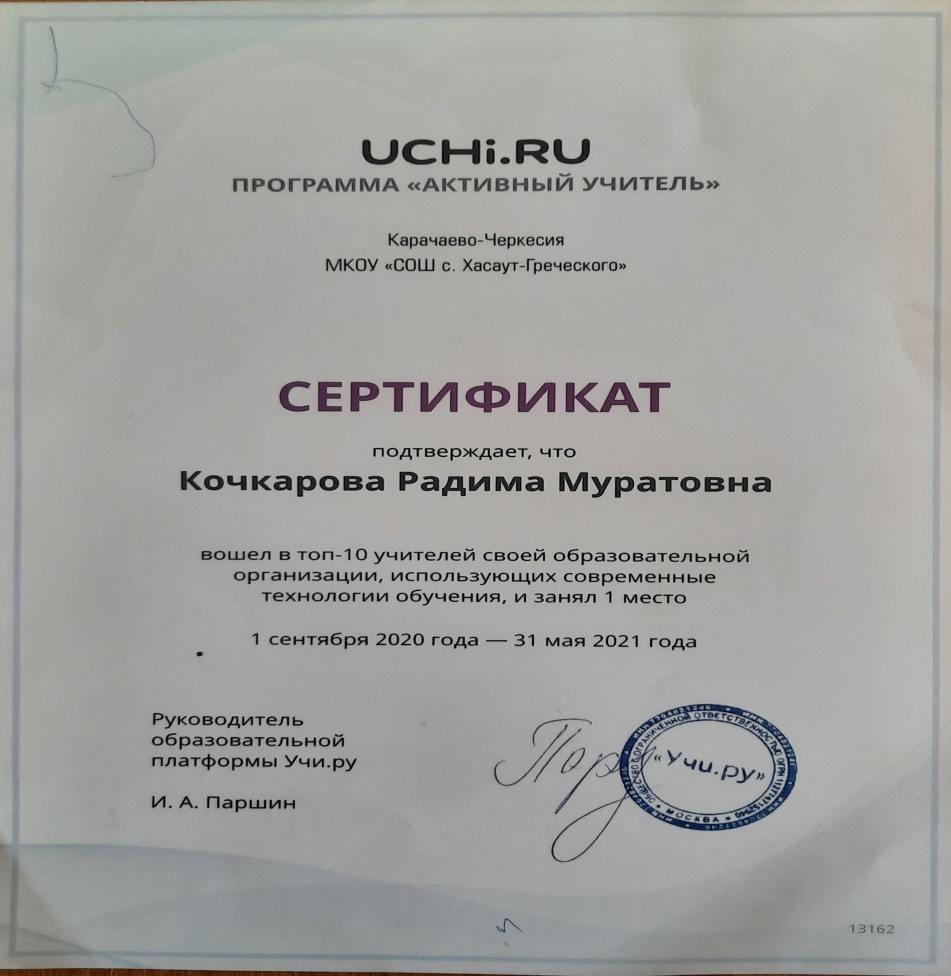 Заместитель директора по учебной работе:                      З.Х.Кипкеева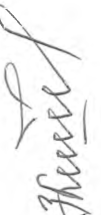 